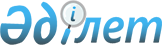 Қазақстан Республикасы Үкіметінің 2004 жылғы 31 желтоқсандағы N 1458 қаулысына толықтыру енгізу туралы
					
			Күшін жойған
			
			
		
					Қазақстан Республикасы Үкіметінің 2005 жылғы 8 желтоқсандағы N 1216 Қаулысы. Күші жойылды - Қазақстан Республикасы Үкіметінің 2015 жылғы 4 қыркүйектегі № 745 қаулысымен

      Ескерту. Күші жойылды - ҚР Үкіметінің 04.09.2015 № 745 қаулысымен (алғашқы ресми жарияланған күнінен кейін күнтізбелік он күн өткен соң қолданысқа енгізіледі).      Қазақстан Республикасының Үкіметі  ҚАУЛЫ ЕТЕДІ : 

      1. "Қазақстан Республикасының аумағында аң аулау ережесін бекіту туралы" Қазақстан Республикасы Үкіметінің 2004 жылғы 31 желтоқсандағы N 1458  қаулысына  (Қазақстан Республикасының ПҮКЖ-ы, 2004 ж., N 51, 681-құжат) мынадай толықтыру енгізілсін: 

      көрсетілген қаулымен бекітілген Қазақстан Республикасының аумағында аң аулау ережесінде: 

      24-тармақтың 30) тармақшасындағы "жолдамасынсыз" деген сөзден кейін ";" қойылып, мынадай мазмұндағы 31) тармақшамен толықтырылсын: 

      "31) басқа елдерден әкелінген қыран құстарды пайдалана отырып". 

      2. Осы қаулы алғаш рет ресми жарияланғаннан кейін он күнтізбелік күн өткен соң қолданысқа енгізіледі.       Қазақстан Республикасының 

      Премьер-Министрі 
					© 2012. Қазақстан Республикасы Әділет министрлігінің «Қазақстан Республикасының Заңнама және құқықтық ақпарат институты» ШЖҚ РМК
				